Příloha k odůvodnění – srovnávací textÚZEMNÍ PLÁN KVĚTNICE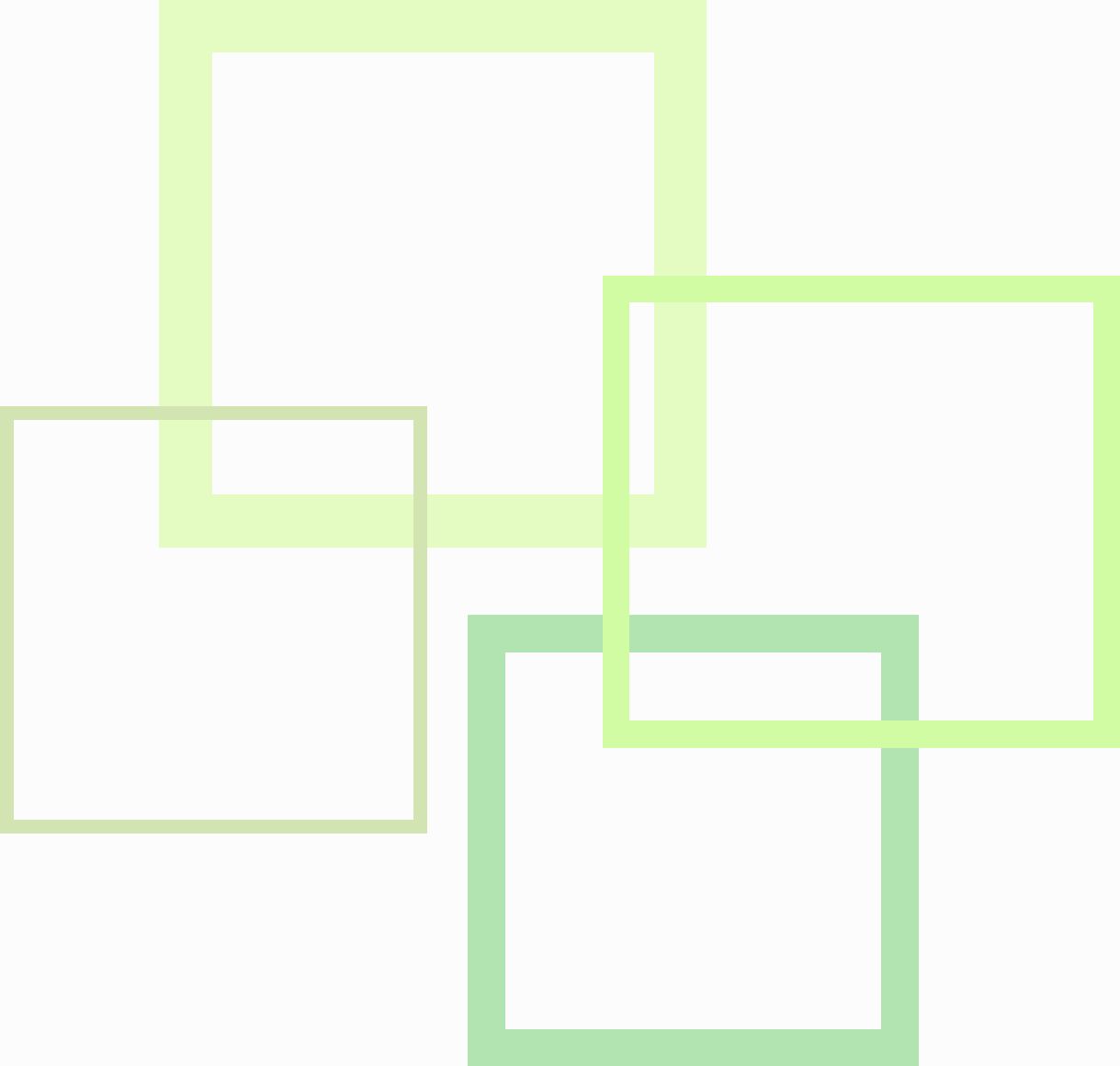 OPATŘENÍ OBECNÉ POVAHYÚPLNÉ ZNĚNÍ PO ZMĚNĚ Č. 24OBJEDNATEL:Obec Květnicezastoupená starostkou Ing. Lenkou HoužvičkovouK Dobročovicům 35, 250 84 Květnicepověřená zastupitelka Ing. Lenka HoužvičkováPOŘIZOVATEL:OÚ KvětniceK Dobročovicům 35, 250 84 Květnicezastoupený Ing. Renatou PerglerovouZPRACOVATEL / PROJEKTANT:Ing. Václav Jetel, Ph.D.autorizovaný architekt pro územní plánování - ČKA 3541Trojská 365/145, 17100 Praha 7vaclavjetel@seznam.czAUTOŘI ZMĚNY Č. 2:Ing. Václav Jetel, Ph.D.Ing. arch. Tereza ŠvárováIng. Petr KohoutekIng. Anna Macurová……………………………………………………………………………………………………….podpis a autorizační razítko 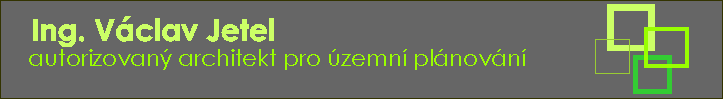 dle Přílohy č.7 k vyhlášce č.500/2006 Sb.Obsah návrhu (výroku) územního plánu:I.A Textová část územního plánuI.B Grafická část územního plánuI.1 Výkres základního členění území – 1: 5 000I.2 Hlavní výkres – 1: 5 000I.3 Výkres veřejně prospěšných staveb, opatření a asanací – 1: 5 000Obsah odůvodnění územního plánu:II.B Grafická část odůvodnění územního plánuII.1 Koordinační výkres – 1:5 000Zastupitelstvo obce Květnice, příslušné podle § 6 odst. 5 písm. c) zákona č. 183/2006 Sb., o územním plánování a stavebním řádu, v platném znění („Stavební zákon“), za použití § 43 odst.  55 odst. 2 Stavebního zákona, § 13 přílohy č. 7 vyhlášky č. 500/2006 Sb., o územně plánovacích podkladech, územně plánovací dokumentaci a způsobu evidence územně plánovací činnosti, v platném znění, §  následujících zákona č. 500/2004 Sb., správní řád, v platném znění, ve spojení s ustanovením § 188 odst. 3 a 4 stavebního zákonavydává usnesením zastupitelstva obce Květniceze dne 16. 6. 2021 …ÚPLNÉ ZNĚNÍ po změně č. 24 územníHO plánU KVĚTNICEformou opatření obecné povahy.OBSAH:a)	vymezení zastavěného území	6b)	základní koncepce rozvoje území obce, ochrany a rozvoje jeho hodnot	6b.1) hlavní zásady a cíle základní koncepce rozvoje obce	6b.2) hlavní zásady a cíle ochrany a rozvoje hodnot	7c)	urbanistická koncepce, včetně urbanistické kompozice, vymezení ploch s rozdílným způsobem využití, zastavitelných ploch, ploch přestavby a systému sídelní zeleně	9c.1) návrh urbanistické koncepce	9c.2) vymezení zastavitelných ploch a koridorů	9c.3) vymezení ploch přestavby	12c.4) vymezení ploch změn v nezastavěném území	13d)	koncepce veřejné infrastruktury, včetně podmínek pro její umísťování, vymezení ploch a koridorů pro veřejnou infrastrukturu včetně stanovení podmínek pro jejich využití	14d.1) dopravní infrastruktura	14d.2) technická infrastruktura	15d.3) občanské vybavení	16d.4) veřejná prostranství	17e)	koncepce uspořádání krajiny, včetně vymezení ploch a stanovení podmínek pro změny v jejich využití, územní systém ekologické stability, prostupnost krajiny, protierozní opatření, ochranu před povodněmi, rekreaci, dobývaní nerostů a podobně	18e.1) návrh koncepce uspořádání krajiny	18e.2) návrh systému ÚSES	18e.3) prostupnost krajiny	19e.4) protierozní opatření	19e.5) vodní hospodářství a opatření proti povodním	19e.6) koncepce rekreačního využívání krajiny	20f)	stanovení podmínek pro využití ploch s rozdílným způsobem využití s určením převažujícího účelu využití (hlavní využití), pokud je možné jej stanovit, přípustného využití, nepřípustného využití (včetně stanovení, ve kterých plochách je vyloučeno umísťování staveb, zařízení a jiných opatření pro účely uvedené v § 18 odst. 5 stavebního zákona), popřípadě stanovení podmíněně přípustného využití těchto ploch a stanovení podmínek prostorového uspořádání, včetně základních podmínek ochrany krajinného rázu	21g)	vymezení veřejně prospěšných staveb, veřejně prospěšných opatření, staveb a opatření k zajišťování obrany a bezpečnosti státu a ploch pro asanaci, pro která lze práva k pozemkům a stavbám vyvlastnit	42h)	vymezení veřejně prospěšných staveb a veřejných prostranství, pro které lze uplatnit předkupní právo, s uvedením v čí prospěch je předkupní právo zřizováno, parcelních čísel pozemků, názvu katastrálního území a případně dalších údajů podle § 5 odst. 1 katastrálního zákona	42i)	stanovení kompenzačních opatření podle § 50 odst. 6 stavebního zákona	42j)	vymezení ploch a koridorů územních rezerv a stanovení možného budoucího využití, včetně podmínek pro jeho prověření	43k)	vymezení ploch a koridorů, ve kterých je rozhodování o změnách v území podmíněno zpracováním územní studie, stanovení podmínek pro její pořízení a přiměřené lhůty pro vložení dat o této studii do evidence územně plánovací činnosti	43l)	vymezení ploch a koridorů, ve kterých je rozhodování o změnách v území podmíněno vydáním regulačního plánu, zadání regulačního plánu v rozsahu podle přílohy č. 9, stanovení, zda se bude jednat o regulační plán z podnětu nebo na žádost, a u regulačního plánu z podnětu stanovení přiměřené lhůty pro jeho vydání	43m)	údaje o počtu listů územního plánu a počtu výkresů k němu připojené grafické části	47Opatření obecné povahyÚzemní plán Květnice – úplné znění po změně č. 24ZÁZNAM O ÚČINNOSTISprávní orgán, který ÚP vydal:   		Zastupitelstvo obce KvětniceDatum nabytí účinnosti: 		Pořizovatel: 				Obecní úřad KvětniceOprávněná úřední osoba: 		Ing. Renata PerglerováPodpis a razítko:			………………………………………………..vymezení zastavěného územíZastavěné území obce Květnice je vymezeno v souladu s ustanoveními § 58, § 59 a § 60 stavebního zákona. O vydání vymezení zastavěného území opatřením obecné povahy rozhodlo zastupitelstvo obce svým usnesením č. 2013/01/XI dne 7.1.2013.Zastavěné území bylo vymezeno na základě skutečného stavu území k 30.4.2020. Je zobrazeno v grafické části územního plánu ve výkresech:I.1 Výkres základního členění území; I.2 Hlavní výkres; II.1 Koordinační výkres.základní koncepce rozvoje území obce, ochrany a rozvoje jeho hodnotKoncepce rozvoje území obce, ochrany a rozvoje jeho hodnot je graficky promítnuta do hlavního výkresu (I.2) a koordinačního výkresu (II.1).b.1) hlavní zásady a cíle základní koncepce rozvoje obceFormulace celkové koncepce rozvoje obce vychází a respektuje strategické dokumenty a ÚPD schválené státem (PÚR ČR), Středočeským krajem (ZÚR SK) a obcí Květnice.Základní obecné zásady koncepce rozvoje území obce, které nesmí být v rozporu se změnami využití území, se stanovují takto: Vymezit nadregionální prvky ÚSES; zajisti ochranu přírody a krajiny;vytvářet podmínky pro zvýšení úrovně kvality životního prostředí; při stanovování způsobu využití území dávat přednost komplexním řešením před uplatňováním jednostranných hledisek a požadavků, které ve svých důsledcích zhoršují stav i hodnoty území;vytvářet v území podmínky k odstraňování důsledků náhlých hospodářských změn lokalizací zastavitelných ploch pro vytváření pracovních příležitostí;podporovat polycentrický rozvoj sídelní struktury;vytvářet předpoklady pro polyfunkční využívání opuštěných areálů a ploch (brownfields), zejména pro areál bývalého Lichtenštejnského statku s Krýsovou vilou;hospodárně využívat zastavěné území (podpora přestaveb, revitalizací a sanací území) a zajistit ochranu nezastavěného území (zejména zemědělské a lesní půdy) a zachování veřejné zeleně, včetně minimalizace její fragmentace;záměry, které mohou významně ovlivnit charakter krajiny, umísťovat do co nejméně konfliktních lokalit a následně podporovat potřebná kompenzační opatření;respektovat kvalitní přírodní a krajinné prvky území, chránit je a rozšiřovat;vymezit a chránit před zastavěním pozemky nezbytné pro vytvoření souvislých ploch veřejně přístupné zeleně (zelené pásy) na území, kde je krajina negativně poznamenána lidskou činností, s využitím její přirozené obnovy;zlepšovat vnitřní a vnější dopravní vazby v území s ohledem na rozvoj obce a sousedních obcí;při umísťování dopravní a technické infrastruktury zachovat prostupnost krajiny a minimalizovat rozsah fragmentace krajiny;úroveň technické infrastruktury, zejména dodávku vody a zpracování odpadních vod je nutno koncipovat tak, aby splňovala požadavky na vysokou kvalitu života v současnosti i v budoucnosti;vytvářet podmínky pro zvýšení přirozené retence srážkových vod v území s ohledem na strukturu osídlení a kulturní krajinu jako alternativy k umělé akumulaci vod;vytvářet podmínky pro zlepšování dostupnosti území rozšiřováním a zkvalitňováním dopravní infrastruktury s ohledem na potřeby veřejné dopravy a požadavky ochrany veřejného zdraví;vytvářet podmínky pro zvyšování bezpečnosti a plynulosti dopravy, ochrany a bezpečnosti obyvatelstva a zlepšování jeho ochrany před hlukem a emisemi - s ohledem na to vytvářet v území podmínky pro environmentálně šetrné formy dopravy;vymezovat plochy pro bydlení s takovými podmínkami plošného a prostorového uspořádání území, které nenaruší krajinný ráz území, s respektem na stávající zástavbu obce, s ohledem na zkvalitnění dopravních vazeb a technického vybavení území.b.2) hlavní zásady a cíle ochrany a rozvoje hodnotKoncepce ochrany a rozvoje hodnot plně respektuje platné koncepční materiály z oblasti životního prostředí, ochrany přírody a krajiny, ochrany kulturního dědictví a civilizačních hodnot.Ve veřejném zájmu je nezbytné chránit a rozvíjet přírodní, civilizační a kulturní hodnoty území, včetně urbanistického, architektonického a archeologického dědictví.Koncepce ochrany a rozvoje přírodních hodnot se stanovuje na základě níže uvedených zásad a cílů: respektovat limity využití území v oblasti ochrany přírody a krajiny, ochrany vod, ochrany zemědělského půdního fondu (dále „ZPF“), a pozemků určených k plnění funkce lesa (dále „PUPFL“);minimalizovat zábory ZPF s vyšším stupněm ochrany;vymezit  jako důležitý prvek ochrany přírody lokální územní systém ekologické stability (dále „ÚSES“) v návaznosti na vymezené prvky regionálního ÚSES, které jsou návrhem zpřesněny;vymezit rozvojové plochy izolační zeleně pro zvýšení ekologické stability území a k ochraně stávajících významný přírodních hodnot;respektovat a chránit území se zvýšenou ochranou krajinného rázu a typické krajinné prvky;ochrana vodních ploch a toků;ochrana významných krajinných prvků registrovaných a ze zákona;nová zástavba svým architektonickým řešením a celkovým objemem staveb bude respektovat měřítko a kontext okolní zástavby a bude vhodně začleněna do okolní krajiny;umisťování staveb provádět s ohledem na možnosti zachování hodnotných perspektivních dřevin stromového patra.b.2.2) Koncepce ochrany a rozvoje civilizačních hodnot se stanovuje na základě níže uvedených zásad a cílů: modernizovat a rozvíjet dopravní infrastrukturu pro zajištění plně funkčního dopravního subsystému obce s vybudováním nových a úpravou stávajících místních obslužných komunikací, cyklostezek a pěších tras;rekonstruovat a rozvíjet spolehlivou technickou infrastrukturu pro zajištění potřeb obyvatel obce a nároků nových zastavitelných ploch.b.2.3) Koncepce ochrany a rozvoje kulturních hodnot se stanovuje na základě níže uvedených zásad a cílů: respektovat limity využití území v oblasti ochrany památkové péče – ochrana nemovitých kulturních památek;chránit a rozvíjet urbanisticky hodnotná území sídla v centru obce, a to zejména okolí Mlýnského rybníku a bývalé Květnické tvrzi, historickou stopu bývalého (Lichtenštejnský) zemědělského statku (č.p. 54) a objekt Krýsovy vily (č.p. 14);zajistit dostatečný rekreační potenciál území ochranou významných vyhlídkových bodů, zajištěním přístupnosti kulturních památek a hodnotných území;chránit území s archeologickými nálezy.urbanistická koncepce, včetně urbanistické kompozice, vymezení ploch s rozdílným způsobem využití, zastavitelných ploch, ploch přestavby a systému sídelní zeleněc.1) návrh urbanistické koncepceUrbanistická koncepce územního plánu Květnice respektuje stávající stabilizovanou urbanistickou strukturu sídla založenou na historickém půdorysu sídla nevhodně doplněnou o rozsáhlá monofunkční území bydlení.Územní plán navrhuje zastavitelné plochy pro bydlení, smíšené obytné a občanské vybavenosti spojené s plochami přestavby pro smíšené obytné; doplněné o navržené funkční systémy veřejné infrastruktury (doprava, technická infrastruktura a veřejná prostranství) s dostatečnou výkonovou rezervou, v souladu s ochranou a rozvojem stávajících urbanistických, přírodních, kulturních a civilizačních hodnot území.Urbanistická koncepce je promítnuta do vymezených zastavitelných ploch, ploch přestavby, systému sídelní zeleně a vymezených územních rezerv.Graficky je urbanistická koncepce vyjádřena v Hlavním výkrese č. I.2 prostřednictvím vymezených ploch s rozdílným způsobem využití.c.2) vymezení zastavitelných ploch a koridorůNávrh ÚP vymezuje zastavitelné plochy a koridory, které jsou přehledně uspořádány v následující tabulce, která podává základní přehled o způsobu jejich využití, specifických podmínkách, orientační výměře a zdroji, ze kterého byl návrh převzat pro účely vyhodnocení vlivů na životní prostředí a předpokládané zábory půdního fondu.Tab.1: Tabulka zastavitelných ploch a koridorů.Plochy změn jsou zobrazeny v grafické části územního plánu kódem a grafickou symbolikou plošného jevu. Zastavitelné plochy musí být zastavovány postupně směrem od zastavěného území.c.3) vymezení ploch přestavbyNávrh ÚP vymezuje plochy přestavby, které jsou přehledně uspořádány v následující tabulce, která podává základní přehled o podmínkách způsobu jejich využití a orientační výměře.Tab.2: Tabulka ploch přestavby.Plochy přestavby jsou zobrazeny v grafické části územního plánu, jsou označeny kódem a grafickou symbolikou plošného jevu.c.4) vymezení ploch změn v nezastavěném územíNávrh ÚP stabilizuje uvnitř zastavěného území plochy sídelní zeleně ZS a ZV.ÚP stanovuje pro zajištění minimálního podílu sídelní zeleně koeficient zeleně – viz kap. f).ÚP vymezuje plochy změn v nezastavěném území, které spoluvytváří celkovou základní koncepci systému sídelní zeleně společně s vymezením prvků ÚSES. Plochy jsou přehledně uspořádány v následující tabulce, která podává základní přehled o způsobu jejich využití a orientační výměře.Tab. 3: Tabulka ploch změn v krajině.Plochy změn v krajině jsou zobrazeny v grafické části, kde jsou jednotlivé plochy označeny kódem a grafickou symbolikou plošného jevu.V rámci návrhu pozemních komunikací a veřejných prostranství vymezovat plochy pro umístění sídelní zeleně.koncepce veřejné infrastruktury, včetně podmínek pro její umísťování, vymezení ploch a koridorů pro veřejnou infrastrukturu včetně stanovení podmínek pro jejich využitíd.1) dopravní infrastrukturaKoncepce dopravní infrastruktury je graficky znázorněna v Hlavním výkrese č. I.2 a v Koordinačním výkrese č. II.1. d.1.1) silniční dopravaÚzemní plán vymezuje koridor D01 pro umístění přeložky silnice I/12 (R 12). Veškerá opatření na snížení negativních účinků budoucí dopravy na přeložce silnice I/12 budou součástí realizace výstavby v lokalitách určených pro bydlení, a to na náklady jednotlivých stavebníků a investorů staveb pro bydlení.Územní plán vymezuje koridor D02 pro umístění místní komunikace spojující místní komunikaci (ul. Kontryhelová) se silnicí III/33313 na území.Územní plán nevymezuje nové plochy pro silniční dopravu.V rámci vymezených nových veřejných prostranství vzniknou nezbytné místní a účelové komunikace – viz kap d.4.Návrh ÚP vymezuje nové účelové komunikace ÚK 1 a ÚK 2 pro výstavbu chodníku.Rozvojové plochy budou dopravně napojeny ze stávajících silnic a místních komunikací.d.1.2) pěší dopravaNávrh územního plánu nevymezuje specifické plochy pro pěší a turistické cesty. Na nových veřejných prostranstvích musí být vymezovány samostatné komunikace pro pěší v minimální normové šířce.d.1.3) cyklistická dopravaÚzemní plán respektuje stávající cyklistickou trasu č.8207.  Návrh územního  plánu  vymezuje nové cyklistické trasy C1 (8207-Střelnice-centrum obce-Květnice), C2 (C1-Sluštice) a C3 (C1 – Dobročovice).d.1.4) doprava v kliduNávrh ÚP nevymezuje nové plochy pro parkování.Pro rozvojové plochy platí zásada zajištění odstavných stání na vlastních pozemcích.Územní plán stanovuje podmínku na minimálně 2 odstavná stání pro každý byt do 200 m2 jeho čisté podlažní plochy včetně, a to jak pro bytové, tak i rodinné domy.Územní plán stanovuje podmínku na minimálně 3 odstavná stání pro každý byt nad 200 m2 jeho čisté podlažní plochy, a to jak pro bytové, tak i rodinné domy.Územní plán stanovuje podmínku na minimálně 1 odstavné (vázané k nebytovému prostoru) stání a 1 návštěvnické stání pro každý samostatný nebytový prostor, a to na každých započatých 100 m2 jeho čisté podlažní plochy.d.1.5) dopravní zařízeníNávrh ÚP nevymezuje nové plochy pro dopravní zařízení.d.1.6) veřejná dopravaStávající systém veřejné dopravy je stabilizovaný a zůstane zachován.d.2) technická infrastrukturaNové úseky inženýrských sítí technické infrastruktury jsou navrženy výhradně ve veřejných prostorech s výjimkou vodovodního přivaděče. Návrh ÚP respektuje ochranná pásma TI.Při trasování inženýrských sítí v rozvojových plochách budou respektována pravidla koordinace vedení dle ČSN 73 6005.Koncepce technické infrastruktury je graficky znázorněna v Hlavním výkrese č. I.2 a v Koordinačním výkrese č. II.1.d.2.1) vodní hospodářstvíd.2.1.1) Zásobování vodou Koncepce zásobování vodou je navržena v souladu s Plánem rozvoje vodovodů a kanalizací Středočeského kraje.V případě, že nepůjde zajistit dostatečná kapacita vody z jiného zdroje, ÚP navrhuje vybudování nového vodojemu Květnice libovolně.Pro zajištění dostatečných zdrojů pitné vody navrhuje ÚP výstavbu vodovodního řadu spojujícího vodojem Rohožník a nový vodojem Květnice.Stávající zdroje požární vody zůstanou zachovány. V rozvojových plochách budou na vodovodní řady osazeny požární hydranty podle platných předpisů.d.2.1.2) Odvádění a likvidace odpadních vod (kanalizace)Koncepce kanalizace je navržena v souladu s Plánem rozvoje vodovodů a kanalizací Středočeského kraje.Územní plán navrhuje plochu Z16 pro rozšíření stávající ČOV Květnice.Územní plán navrhuje zesílení kmenové stoky v ulici Na Ladech (mezi kříženími  s ulicemi Hořcovou a Čtyřlístkovou) a osazení odlehčovací komory s přepadem do VT Výmola.Dešťové vody z  jednotlivých objektů musí být likvidovány přímo na pozemcích jednotlivých nemovitostí. Dešťové vody z komunikací a ostatních veřejných ploch likvidovat ve vhodných plochách co nejblíže místu jejich spadu, nebo svést do nejbližších vhodných recipientů.d.2.2) energetika Energetická koncepce navržených rozvojových ploch se zakládá na dvojcestném zásobování energiemi, a to :elektrická energie + zemní plyn;elektrická energie + obnovitelné zdroje energie pro vytápění.Pro každý nově umisťovaný zdroj znečišťování ovzduší (týká se hlavně realizací na plochách s funkcí smíšenou obytnou) bude společně s projektovou dokumentací pro územní řízení předložena rozptylová studie a odborný posudek, zpracované autorizovanou osobou dle zákona č. 201/2012 Sb., v platném znění.Provoz stacionárních zdrojů znečištění ovzduší je nutné provozovat za podmínek stanovených zákonem č. 201/2012 Sb., v platném znění, a prováděcích předpisů.d.2.2.1) Zásobování elektrickou energiíStávající systém zásobování elektrickou energií je stabilizován, vyhovuje i pro návrhové období.Územní plán navrhuje vybudování distribučních trafostanic pro rozvojové plochy, napojené na síť VN kabelovým vedením. Poloha trafostanic bude v územním řízení upřesněna tak, aby byl zajištěn přístup z veřejného prostoru pro stavební techniku a požární vozidla.d.2.2.2) Zásobování plynem a teplemStávající systém zásobování plynem je stabilizovaný a zůstane zachován. Rozvojové plochy budou napojeny prodloužením stávajících tras STL plynovodu.d.2.3) telekomunikace Stávající systém vyhovuje i pro návrhové období a zůstane zachován.d.2.4) odpadové hospodářstvíStávající systém vyhovuje i pro návrhové období a zůstane zachován.V rozvojových plochách budou vymezeny plochy pro sběrné nádoby na tříděný odpad v dostatečném počtu s ohledem na docházkovou vzdálenost.Odpady vznikající v souvislosti s výstavbou budou separovány a prioritně využity nebo recyklovány, v případě nemožnosti využití budou likvidovány podle platných právních předpisů (zákon č. 185/2001 Sb., o odpadech, příslušné prováděcí vyhlášky).d.3) občanské vybaveníNávrh ÚP respektuje stávající plochy občanského vybavení. Územní plán vymezuje plochu Z15 pro umístění školských a sportovních zařízení, sociálních služeb a administrativy obce.Pro území smíšená obytná (SK) se stanovuje minimální podíl 20 % čistých podlažních ploch pro využití funkce občanské vybavenosti bez rozlišení; s výjimkou plochy P02, kde se stanovuje podíl v minimální výši 10%. Tato podmínka neplatí jednotlivě pro plochy přestavby P02 a P03 zvlášť, ale bude odvozena z jejich vzájemného celkového součtu.V rámci řešení požadavků ochrany obyvatelstva územní plán stanovuje v rozsahu §20 vyhlášky č. 380/2002 Sb. tato opatření:Ochrana území před průchodem průlomové vlny vzniklé zvláštní povodní - Záplavová území při místním vzdutí vodní hladiny v důsledku extrémních přívalových srážek jsou v návrhu rozvojových zón obce plně respektována a navrhovaná zástavba do nich nezasahuje. Území obce se nenachází v záplavovém území zvláštní povodně v důsledku rozrušení vodního díla. Záplavové území Q100 je zakresleno v Koordinačním výkrese.Zóny havarijního plánování – ÚP nevymezuje zóny havarijního plánování.Ukrytí obyvatelstva v důsledku mimořádné události – ÚP respektuje plán civilní ochrany obyvatelstva, chrání objekty určené k ukrytí obyvatelstva a bude řešeno dohotovením improvizovaných úkrytu ve vybraných prostorech bytové i jiné výstavby.Evakuace obyvatelstva a jeho ubytování - V případě ohrožení bude evakuace obyvatelstva probíhat z veřejných prostranství a budov v majetku obce. Ubytování obyvatelstva bude realizováno v ubytovacích zařízeních a v civilních úkrytech. V případě havárie s únikem neznámých látek bude neprodleně vyrozuměn Hasičský záchranný sbor a Policie ČR.Skladování materiálu civilní ochrany a humanitární pomoci – ÚP chrání objekty skladů v objektech občanské vybavenosti – obecní úřad.Vyvezení a uskladnění nebezpečných látek mimo současně zastavěná území a zastavitelná území obce – pro účely dočasného uskladnění nebezpečných látek bude sloužit plocha pozemku 820 k.ú. Květnice při jižním okraji správního území obce.Záchranné, likvidační a obnovovací práce pro odstranění nebo snížení škodlivých účinků kontaminace, vzniklých při mimořádné události – ÚP respektuje krizový plán obce.Ochrana před vlivy nebezpečných látek skladovaných v území – návrh ÚP nepřipouští vznik skladovacích ploch nebezpečných látek.Nouzové zásobování obyvatelstva vodou a elektrickou energií - Nouzové zásobování obyvatelstva pitnou vodou bude prováděno z veřejného vodovodu obce, cisternami, balenou vodou popř. ze soukromých studen (včetně průběžné kontroly). Pro nouzové zásobování obyvatelstva elektrickou energií není v obci náhradní zdroj. Nouzové zásobování je nutné zajistit v rámci Integrovaného záchranného systému. Nově navrhované zastavitelné plochy obce je nutno zabezpečit dostatečným zásobováním požární vodou a návrhem přístupových komunikací min. šíře 3 m pro požární techniku.d.4) veřejná prostranstvíNávrh ÚP respektuje stávající plochy veřejných prostranství (PV).ÚP vymezuje plochy Z18 pro rozšíření místních komunikací.ÚP vymezuje plochu přestavby P04 pro umístění obslužné účelové komunikace pro plochu bydlení Z03.koncepce uspořádání krajiny, včetně vymezení ploch a stanovení podmínek pro změny v jejich využití, územní systém ekologické stability, prostupnost krajiny, protierozní opatření, ochranu před povodněmi, rekreaci, dobývaní nerostů a podobněe.1) návrh koncepce uspořádání krajinyVe správním území obce Květnice jsou vymezeny tyto základní krajinné plochy, které jsou nositeli koncepce uspořádání krajiny:Plochy vodní a vodohospodářské (W);Plochy zemědělské (NZ);Plochy lesní (NL);Plochy přírodní (NP);Plochy smíšené nezastavěného území (NS).Stanovené krajinné plochy mají za cíl vytvořit podmínky pro ochranu a rozvoj krajiny, její prostupnost a návaznost na urbanizovaná území obce. Dále mají za cíl umožnit navrhovanou výstavbu s co nejmenšími dopady do krajiny a co s největší mírou kompenzačních opatření za zábor krajiny.Návrh ÚP ukládá respektovat významné krajinné prvky.ÚP ukládá doplnit podél cest a ve vhodných místech na zemědělských honech liniovou doprovodnou zeleň a obnovit polní cesty v rámci dostupnosti a prostupnosti krajiny.e.2) návrh systému ÚSESÚzemní plán upřesňuje vymezení následně uvedených skladebných částí územního systému ekologické stability vymezených Zásadami územního rozvoje Středočeského kraje na nadregionální úrovni a stanovuje pro ně cílový stav:Územní plán vymezuje následující skladebné prvky ÚSES na lokální úrovni a stanovuje jejich cílové využití.Územní plán vymezuje pro zajištění funkčnosti skladebných částí ÚSES tyto plochy změn v krajině:Ve skladebných částech ÚSES: s využitím plocha přírodní (NP) a plocha vodní a vodohospodářská (W) nelze umístit stavby, jejichž umístění v nezastavěném území umožňuje §18, odst. 5 zákona s výjimkou stavby pro ochranu přírody, nezbytné technické infrastruktury a pěších a cyklistických stezek; umístění těchto staveb je možné za podmínky, že nebude omezena funkčnost skladebné části v systému,s využitím plocha veřejného prostranství – veřejná zeleň (ZV) lze umístit pouze pěší cesty, mobiliář a herní prvky a nezbytnou technickou infrastrukturu,s využitím plocha vodní a vodohospodářská lze umístit pouze nezbytné vodohospodářské objekty, na vodní ploše je dále možné umístit malé pláže a mola pro koupání.Biologická a biotechnická opatření ve skladebných částech ÚSES a jejich případné hospodářské využití budou prováděny s ohledem na zajištění funkčnosti skladebných částí ÚSES pro ekologickou stabilitu území a zvýšení biodiverzity.e.3) prostupnost krajinyProstupnost krajiny se zajišťuje primárně sítí silnic a účelových komunikací, u kterých se navrhuje doplnění liniovou zelení jako ochranného prvku těchto komunikačních tras a zároveň jako zvýšení ekologické stability přiléhajících území.Součástí řešení zastavitelných ploch musí být zajištění prostupnosti  území pomocí pěších a cyklistických tras do volné krajiny. Pro zlepšení orientace v krajině se doporučuje zřizovat při komunikacích mobiliář s informačními prvky.e.4) protierozní opatřeníRozsáhlé zemědělské celky nesmí být dále zvětšovány; naopak je žádoucí provést diverzifikaci zemědělského půdního fondu s vytvářením protierozních bariér a celkovým zvyšováním ekologické stability.V místech vzniku lokálních záplav a splavování půdy vytvořit účinné protierozní opatření (zasakovací pásy, větrolamy, izolační zeleň).e.5) vodní hospodářství a opatření proti povodnímV řešeném území nejsou navrhována žádná protipovodňová opatření.V nově zastavitelných plochách se ukládá vytvářet prostory pro zasakování srážkových vod – nenavrhuje se samostatná stoková síť dešťové kanalizace.Územní plán respektuje vymezené záplavové území vodního toku Výmola. Odtokové poměry z povrchu urbanizovaného území musí zůstat srovnatelné se stavem před výstavbou, tj. nesmí docházet ke zhoršení odtokových poměrů v tocích.e.6) koncepce rekreačního využívání krajinyÚP respektuje stávající cyklotrasu 8207 Březí – Sluštice – Újezd nad Lesy – Klánovický les.Pro rekreační využívání krajiny ÚP vymezuje cyklotrasy (C1, C2, C3) a účelové komunikace (ÚK1,ÚK2).ÚP vymezuje plochu K05 pro rekreační využívání přírodních s možností umístění mobiliáře dětských hřišť, kynologie a aktivní rekreace.stanovení podmínek pro využití ploch s rozdílným způsobem využití s určením převažujícího účelu využití (hlavní využití), pokud je možné jej stanovit, přípustného využití, nepřípustného využití (včetně stanovení, ve kterých plochách je vyloučeno umísťování staveb, zařízení a jiných opatření pro účely uvedené v § 18 odst. 5 stavebního zákona), popřípadě stanovení podmíněně přípustného využití těchto ploch a stanovení podmínek prostorového uspořádání, včetně základních podmínek ochrany krajinného rázuNávrh ÚP stanovuje členění ploch (podle § 3 vyhlášky č. 501/2006 Sb.) s rozdílným způsobem využití pomocí:§ 4 až § 19 vyhlášky č. 501/2006 Sb.;Metodiky MINIS.Vymezení ploch s rozdílným způsobem využití je graficky zobrazeno v hlavním výkrese (I.2) a koordinačním výkrese (II.1). U ploch změn je vždy grafická vizualizace (barevné označení) doplněna o příslušnou textovou zkratku (kód plochy), u stabilizovaných ploch je pro přehlednost textová zkratka umístěna jen ve vybraných plochách. Návrh ÚP Květnice vymezuje tyto plochy s rozdílným způsobem využití:Návrh ÚP zařazuje každý pozemek správního území obce do jednotlivých ploch s rozdílným způsobem využití, čímž závazně stanovuje jejich hlavní využití a dále definuje přípustné využití, nepřípustné využití, podmíněně přípustné využití a podmínky plošného a prostorového uspořádání včetně základních podmínek ochrany krajinného rázu.Návrh ÚP definuje: hlavní využití – představuje typickou požadovanou formu využití s předpokladem  jejího  převažujícího podílu v dané ploše;přípustné využití  -  představuje doplňkové funkční využití k hlavnímu způsobu využití, přičemž za „související“ infrastrukturu a způsob využití se pokládají ty funkce a stavby, které souvisejí s funkcí hlavní;nepřípustné využití – není zcela úplným výčtem nepřípustných funkcí a staveb, neboť směrodatné je hlavní a přípustné využití  a  vše ostatní je nepřípustné,  či  podmíněně přípustné. V položce nepřípustné využití jsou uvedeny podskupiny druhů staveb a funkcí vyjmuté z druhů staveb uvedených v přípustném (ev. hlavním) využití;podmíněně přípustné využití -  v uvedené položce jsou specifikovány stavby či funkce, které je možno povolit jen při splnění podmiňujících skutečností;dvojdům – stavební objekt, který je tvořen dvěma rodinnými domy, které mají společnou jednu stěnu a jejich fasády jsou zrcadlově převrácené;polyfunkční dům - stavební objekt (budova), kde funkce občanské vybavenosti činí více jak 50% čisté podlahové plochy celého objektu (budovy); těmito stavbami se nerozumí stavby občanské vybavenosti, pro které není přípustná funkce bydlení;podkroví - prostor nad posledním nadzemním podlažím, vymezený konstrukcí šikmé střechy, kde se může nacházet pouze jedno podkrovní podlaží;podmínky prostorového uspořádání a základní podmínky ochrany krajin. rázu – v této položce je vymezení míry využití území, výškové regulace zástavby a hmotově prostorových aspektů funkčního využití:max. index zastavěnosti území = maximální podíl zastavěné plochy k celkové výměře pozemku (budoucí podíl zastavěných ploch a nádvoří dle druhu pozemků v KN vůči celkové výměře pozemku); min. index zeleně = minimální podíl ploch zeleně vč. pěstební ploch k celkové výměře pozemku;minimální výška stavby = vzdálenost měřená svisle od nejnižšího bodu původního terénu na styku s fasádou stavby přivrácené k přístupovému veřejnému prostranství po úroveň hlavního hřebene střechy či nejvyšší atiky, a to pro následující druhy staveb (budov):maximálně 8,5 m pro rodinné domy;maximálně 13 m pro bytové domy;maximálně 13,6 m pro bytové domy s minimálním podílem občanské vybavenosti nad 20%;maximálně 9,5 m pro polyfunkční domy;minimální sklon střech se stanovuje na 26° u obytných (RD, BD) a polyfunkčních staveb;střechy musí být s přesahem s kontinuální okapovou hranou;vikýře jsou u staveb přípustné za podmínky, že nepřesahují přes vnější líc obvodové stěny budovy, nejsou vyšší než 2,5 m, nezabírají v součtu více než jednu třetinu plochy střechy v kolmém průmětu a jsou umístěny tak, že nad nimi zůstává alespoň jedna třetina výšky střechy v kolmém průmětu bez vystupujících prvků; v délce střechy, paralelně k okapové hraně, jsou vikýře přípustné maximálně do 50 % celkové délky okapové hrany;aktivní parter (přízemní část fasády domu s funkcí převažující občanskou vybavenost) staveb lze předsadit maximálně o 10% původní šířky stavby, směrem do veřejného prostranství s výjimkou staveb v ploše přestavby P02 a P03, kde je předsazení stanoveno v zadání regulačního plánu.Návrh ÚP stanovuje pro jednotlivé plochy s rozdílným způsobem využití tyto podmínky:PLOCHY BYDLENÍBI	BYDLENÍ v rodinných domech – městské a příměstské(subtyp §4 vyhlášky 501/2006 Sb.)Pro tuto specifickou plochu jsou stanoveny tyto podmínky:Hlavní využití:Plochy rodinných domů s příměsí nerušících obslužných funkcí místního významu.Přípustné využití:pozemky související dopravní a technické infrastruktury; pozemky veřejných prostranství vč. sídelní zeleně;pozemky souvisejícího občanského vybavení kromě využití specifikovaného dále jako nepřípustné či podmíněně přípustné;stávající pozemky staveb pro rodinnou rekreaci.Nepřípustné využití:(podskupiny druhů staveb vyjmuté z druhů staveb uvedených v přípustném využití)stavby a zařízení, které snižují kvalitu prostředí a pohodu bydlení a nejsou slučitelné s bydlením, například pozemky pro výrobu a skladování s vysokou hlučností provozu;pozemky občanského vybavení nepřiměřeného rozsahu – pozemky pro budovy obchodního prodeje o celkové výměře dotčených a provozně souvisejících pozemků větší než 1000 m2;pozemky novostaveb pro rodinnou rekreaci;bytové domy.Podmíněně přípustné využití za podmínky, že nesnižují kvalitu obytného prostředí:novostavby a stavební úpravy pro stavby pro veřejné stravování, občerstvení a služby, zejména restaurace, jídelny, hostince, vinárny, kavárny, kluby;stavby pro veřejné ubytování a ubytovací služby, zejména hotely, penziony a ubytování v soukromí.Podmínky prostorového uspořádání a základní podmínky ochrany krajinného rázu:architektonické a hmotové řešení objektů pro bydlení musí kontextuálně navazovat na stávající zástavbu a nesmí narušit charakter území;nepřípustné jsou stavby řadových rodinných domů;nepřípustné jsou stavby roubené nebo srubové;přípustné formy zastřešení pro obytné domy a polyfunkční domy jsou šikmé (26° a strmější)  - sedlové, valbové nebo polovalbové; nepřípustné jsou pro obytné domy a polyfunkční domy formy zastřešení ploché, stanové a mansardové;oplocení na hranci s veřejným prostranstvím musí být z opticky průhledných konstrukcí s min. 50% podílem průhledných ploch, maximálně do výšky 1,6 m nad upravený terén veřejného prostranství;výšková regulace zástavby:zástavba musí respektovat výškovou hladinu současné zástavby – maximálně 2 nadzemní podlaží nebo 1 nadzemní podlaží a podkroví;dominanty nejsou přípustné.míra využití území (podmínky plošného uspořádání území):max. index zastavění území 0,3;územní plán stanovuje podmínku 1-2 byty na 1 rodinný dům, s jedním vstupem a jedním vjezdem na pozemek a s jedním vstupem do 1 rodinného domu;min. velikost parcely pro izolovaný rodinný dům je stanovena na 450 m2;min. velikost parcely pro jeden rodinný dům v rámci dvojdomu je stanovena na 450 m2;min. index zeleně 0,55;min. index zeleně 0,4 pro plochy souvisejícího občanského vybavení.PLOCHY REKREACERN	REKREACE na plochách přírodního charakteru(§5 vyhl.č. 501/2006 Sb.) Pro tuto specifickou plochu jsou stanoveny tyto podmínky:Hlavní využití:rekreace na plochách přírodního charakteru Přípustné využití:stavby přípustné v nezastavěném území dle platných právních předpisů;stavby pro zkvalitnění podmínek pro využití území pro veřejnou rekreaci – hygienická zařízení;vodní a vodohospodářské plochy (stavby);plochy zeleně;pozemky související dopravní a technické infrastruktury, které nesnižují kvalitu prostředí ve vymezené ploše a jsou slučitelné s rekreačními aktivitami;pozemky veřejných prostranství.Nepřípustné využití:(podskupiny druhů staveb vyjmuté z druhů staveb uvedených v přípustném využití)stavby, které nejsou přípustné v nezastavěném území dle platných právních předpisů;oplocení pozemků s výjimkou ohradníků, průlezných ohrad či celodrátěných lehkých oplocení s možností migrace drobných živočichů.Podmíněně přípustné využití za podmínky, že nesnižují kvalitu obytného prostředí, ochrany přírody a krajiny:stavby a zařízení veřejné občanské vybavenosti a veřejných služeb bezprostředně souvisejících a slučitelných s rekreací na plochách přírodního charakteru. a služeb bezprostředně související a slučitelné s rekreací.Podmínky prostorového uspořádání a základní podmínky ochrany krajinného rázu:výšková regulace zástavby: zástavba s max. 1 nadzemním podlažím.PLOCHY OBČANSKÉHO VYBAVENÍOV	OBČANSKÉ VYBAVENÍ veřejná infrastruktura(subtyp §6 vyhlášky 501/2006 Sb.)Pro tuto specifickou plochu jsou stanoveny tyto podmínky:Hlavní využití:území pro umístění, dostupnost a využívání staveb občanského vybavení ve sféře nekomerční občanské vybavenosti - sloužící například pro vzdělávání, sport a výchovu, sociální služby a péči o rodiny, zdravotní služby, kulturu, veřejnou správu, ochranu obyvatelstva.Přípustné využití:pozemky související dopravní a technické infrastruktury; pozemky veřejných prostranství vč. sídelní zeleně.Nepřípustné využití:(podskupiny druhů staveb vyjmuté z druhů staveb uvedených v přípustném využití)pozemky pro bydlení a polyfunkční domy obsahující funkci bydlení;pozemky pro výrobu.Podmíněně přípustné využití za podmínky, že nesnižují kvalitu obytného prostředí:změna způsobu funkčního využití – druhu občanské vybavenosti u stávajících ploch občanské vybavenosti;novostavby a stavební úpravy pro stavby pro veřejné stravování, občerstvení a služby, zejména restaurace, jídelny, hostince, vinárny, kavárny, kluby;stavby pro veřejné ubytování a ubytovací služby, zejména hotely, motely, penziony a ubytování v soukromí.Podmínky prostorového uspořádání a základní podmínky ochrany krajinného rázu:plochy občanského vybavení musí být vymezeny v přímé návaznosti na kapacitně dostačující plochy dopravní infrastruktury a být z nich přístupné;výšková regulace zástavby: respektovat výškovou hladinu sousední zástavby obce, která nepřesahuje výšku 12,5 m;míra využití území (podmínky plošného uspořádání území):max. index zastavění území 0,5;min. index zeleně 0,4.PLOCHY OBČANSKÉHO VYBAVENÍOS	OBČANSKÉ VYBAVENÍ tělovýchovná a sportovní zařízení(subtyp §6 vyhlášky 501/2006 Sb.)Pro tuto specifickou plochu jsou stanoveny tyto podmínky:Hlavní využití:území pro umístění, dostupnost a využívání staveb občanského vybavení ve sféře tělovýchovy a sportu. Plochy zahrnující pozemky pro aktivní nebo pasivní sportovní činnosti.Přípustné využití:pozemky související dopravní a technické infrastruktury; pozemky veřejných prostranství vč. zeleně a prvků ÚSES;plochy související s hlavním využitím jako doprovodný servis např. stravovací a ubytovací služby; tyto funkce nesmí převýšit 25 % podlažní plochy objektů. Nepřípustné využití:(podskupiny druhů staveb vyjmuté z druhů staveb uvedených v přípustném využití)výroba a skladování.Podmíněně přípustné využití za podmínky, že nesnižují kvalitu obytného a životního prostředí:plochy související drobné občanské vybavenosti;plochy bydlení pro správce tělovýchovných a sportovních zařízení.Podmínky prostorového uspořádání a základní podmínky ochrany krajinného rázu:plochy občanského vybavení musí být vymezeny v přímé návaznosti na kapacitně dostačující plochy dopravní infrastruktury a být z nich přístupné;výšková regulace zástavby: zástavba bude vždy řešena s výškovým limitem do 12 m;výška zastřešení sportovních hal je omezena vlivem na urbanistický kontext a jeho narušení, zejména v dálkových pohledech na obec a podmínkou povolení, je prokázaní eliminace či neexistence negativního vlivu;míra využití území (podmínky plošného uspořádání území):min. index zeleně 0,3.PLOCHY VEŘEJNÝCH PROSTRANSTVÍPV	VEŘEJNÁ PROSTRANSTVÍ(§7 vyhlášky 501/2006 Sb.)Pro tuto specifickou plochu jsou stanoveny tyto podmínky:Hlavní využití:plochy pro umístění pozemků veřejných prostranství.Přípustné využití:pozemky jednotlivých druhů veřejných prostranství a veřejné zeleně;pozemky související dopravní a technické infrastruktury.Nepřípustné využití:(podskupiny druhů staveb vyjmuté z druhů staveb uvedených v přípustném využití)bydlení; výroba a skladování;individuální rekreace.Podmíněně přípustné využití za podmínky, že nesnižují kvalitu obytného prostředí:pozemky občanského vybavení slučitelné s funkcí veřejného prostranství – jmenovitě dětská hřiště a stánkový prodej.Podmínky prostorového uspořádání a základní podmínky ochrany krajin. rázu:výšková regulace zástavby: není stanovena.míra využití území (podmínky plošného uspořádání území):není stanovena.PLOCHY VEŘEJNÝCH PROSTRANSTVÍZV	VEŘEJNÁ PROSTRANSTVÍ veřejná zeleň(§7 vyhlášky 501/2006 Sb.)Pro tuto specifickou plochu jsou stanoveny tyto podmínky:Hlavní využití:plochy zeleně parkového charakteru umístěné na veřejných prostranstvích.Přípustné využití:pozemky jednotlivých druhů veřejných prostranství;plochy s vysokým podílem zeleně, vodních ploch a toků v zastavěném území a v zastavitelných plochách (veřejná zeleň);pozemky související dopravní a technické infrastruktury.Nepřípustné využití:(podskupiny druhů staveb vyjmuté z druhů staveb uvedených v přípustném využití)bydlení; výroba a skladování;rekreace.Podmíněně přípustné využití za podmínky, že nesnižují kvalitu obytného a životního prostředí:pozemky občanského vybavení slučitelné s funkcí veřejného prostranství – jmenovitě zejména veřejná sportovní a dětská hřiště, jejich sociální zázemí, přístřešky a související stánkový prodej.Podmínky prostorového uspořádání a základní podmínky ochrany krajin. rázu:výšková regulace zástavby: není stanovena.míra využití území (podmínky plošného uspořádání území):není stanovena.PLOCHY SMÍŠENÉ OBYTNÉSV	SMÍŠENÉ OBYTNÉ venkovské(subtyp §4 vyhlášky 501/2006 Sb.)Pro tuto specifickou plochu jsou stanoveny tyto podmínky:Hlavní využití:území pro smíšené využití venkovského charakteru, pro bydlení s vyšším podílem hospodářské složky (zemědělská a řemeslná výroba), popř. služeb.Přípustné využití:pozemky pro rodinnou rekreaci;pozemky související dopravní a technické infrastruktury; pozemky veřejných prostranství vč. zeleně a prvků ÚSES;stavby pro chovatelské a pěstitelské zázemí, které nesnižují kvalitu prostředí a pohodu bydlení;pozemky souvisejícího občanského vybavení kromě využití specifikovaného dále jako nepřípustné či podmíněně přípustné.Nepřípustné využití:(podskupiny druhů staveb vyjmuté z druhů staveb uvedených v přípustném využití)stavby a zařízení, které snižují kvalitu prostředí a pohodu bydlení a nejsou slučitelné s bydlením, například pozemky pro výrobu a skladování, rušné provozy;pozemky občanského vybavení nepřiměřeného rozsahu – pozemky pro budovy obchodního prodeje o celkové výměře dotčených a provozně souvisejících pozemků větší než 1000 m2;bytové domy.Podmíněně přípustné využití za podmínky, že nesnižují kvalitu obytného prostředí:novostavby a stavební úpravy pro stavby pro veřejné stravování, občerstvení a služby, zejména restaurace, jídelny, hostince, vinárny, kavárny, kluby;stavby pro veřejné ubytování a ubytovací služby, zejména penziony a ubytování v soukromí;další stavby a zařízení, které nesnižují kvalitu prostředí a pohody bydlení, jsou slučitelné s bydlením a slouží zejména obyvatelům  ve vymezené ploše, například pozemky pro občanské vybavení.Podmínky prostorového uspořádání a základní podmínky ochrany krajin. rázu:dostavby proluk a nezastavěných ploch v plochách stabilizovaných jsou přípustné pouze za předpokladu, že nedojde k takovému narušení urbanistické koncepce a kontextu lokality a záboru veřejných prostranství, které by negativně ovlivnilo kvalitu dotčeného prostředí;dvojdomy a řadové rodinné domy jsou nepřípustné;nepřípustné jsou stavby roubené nebo srubové;přípustné formy zastřešení pro obytné domy a polyfunkční domy jsou pouze šikmé (26°a strmější) - sedlové, valbové nebo polovalbové; nepřípustné pro obytné domy a polyfunkční domy jsou formy zastřešení ploché, pultové, stanové a mansardové;oplocení na hranci s veřejným prostranstvím musí být z opticky průhledných konstrukcí s min. 50% podílem průhledných ploch, maximálně do výšky 1,6 m nad upravený terén veřejného prostranství;maximálně 1 nadzemní podlaží + podkroví;míra využití území (podmínky plošného uspořádání území):max. index zastavění území 0,43;územní plán stanovuje podmínku 1-2 byty na 1 rodinný dům, s jedním vstupem a jedním vjezdem na pozemek a s jedním vstupem do 1 rodinného domu;min. velikost parcely pro izolovaný rodinný dům je stanovena na 450 m2;min. index zeleně 0,55.PLOCHY SMÍŠENÉ OBYTNÉSK	SMÍŠENÉ OBYTNÉ komerční(subtyp §4 vyhlášky 501/2006 Sb.)Pro tuto specifickou plochu jsou stanoveny tyto podmínky:Hlavní využití:plochy smíšené obytné - pro bydlení a občanskou vybavenost.Přípustné využití:pozemky související dopravní a technické infrastruktury; pozemky veřejných prostranství vč. sídelní zeleně.Nepřípustné využití:(podskupiny druhů staveb vyjmuté z druhů staveb uvedených v přípustném využití)stavby a zařízení, které snižují kvalitu prostředí a pohodu bydlení a nejsou slučitelné s bydlením, například pozemky pro výrobu a skladování, rušivé provozy.Podmíněně přípustné využití za podmínky, že nesnižují kvalitu obytného prostředí:nejsou vymezeny.Podmínky prostorového uspořádání a základní podmínky ochrany krajin. rázu:architektonické a hmotové řešení objektů pro bydlení a pro občanskou vybavenost musí kontextuálně navazovat na stávající zástavbu a nesmí narušit charakter území;nepřípustné jsou řadové domy;nepřípustné jsou stavby roubené nebo srubové;přípustné formy zastřešení pro obytné domy a polyfunkční domy jsou pouze šikmé (26°a strmější) - sedlové, pultové, valbové nebo polovalbové; nepřípustné formy zastřešení pro obytné domy a polyfunkční domy jsou ploché, stanové a mansardové;oplocení na hranici s veřejným prostranstvím musí být z opticky průhledných konstrukcí s min. 50% podílem průhledných ploch, maximálně do výšky 1,6 m nad upravený terén veřejného prostranství;maximálně 3 nadzemní podlaží 2 nadzemní podlaží + podkroví pro bytové domy nebo 1 nadzemní podlaží + podkroví pro rodinné domy nebo polyfunkční domy;míra využití území (podmínky plošného uspořádání území):max. index zastavění území 0,3;územní plán stanovuje podmínku 1-2 byty na 1 rodinný dům, s jedním vstupem a jedním vjezdem na pozemek a s jedním vstupem do 1 rodinného domu;min. velikost parcely pro izolovaný rodinný dům je stanovena na 450 m2;min. velikost parcely pro 1 rodinný dům v rámci dvojdomu je stanovena na 450 m2;min. index zeleně 0,3.PLOCHY DOPRAVNÍ INFRASTRUKTURYDS	DOPRAVNÍ INFRASTRUKTURA silniční(subtyp §9 vyhlášky 501/2006 Sb.)Pro tuto specifickou plochu jsou stanoveny tyto podmínky:Hlavní využití:samostatně vymezené plochy silniční dopravy, nezahrnuté  do jiných druhů ploch, navrhované liniové stavby jsou v územním plánu zpravidla vyjádřeny formou koridoru.Přípustné využití:pozemky staveb a zařízení pozemních komunikací;pozemky, na kterých jsou umístěny součásti komunikace, například náspy, zářezy, opěrné zdi, mosty a plochy doprovodné a izolační zeleně, chodníky, parkovací stání, zastávky;plochy garáží a parkingů;pozemky související dopravní a technické infrastruktury; pozemky ostatních veřejných prostranství vč. sídelní zeleně.Nepřípustné využití:(podskupiny druhů staveb vyjmuté z druhů staveb uvedených v přípustném využití)není stanoveno.Podmíněně přípustné využití za podmínky, že nesnižují kvalitu obytného prostředí:není určeno.Podmínky prostorového uspořádání a základní podmínky ochrany krajin. rázu:výšková regulace zástavby: nová zástavba bude vždy řešena jako přízemní;dopravní infrastruktura bude řešena způsobem umožňujícím průjezdnost a sjízdnost pro potřeby jednotek požární ochrany.PLOCHY TECHNICKÉ INFRASTRUKTURYTI	TECHNICKÁ INFRASTRUKTURA inženýrské sítě(subtyp §10 vyhlášky 501/2006 Sb.)Pro tuto specifickou plochu jsou stanoveny tyto podmínky:Hlavní využití:plochy technické infrastruktury – stavby a zařízení na vodovodech, na kanalizacích, na energetických sítích, na telekomunikačních zařízeních.Přípustné využití:pozemky vedení, staveb a s nimi provozně souvisejících zařízení technického vybavení;pozemky související dopravní infrastruktury;pozemky zeleně.Nepřípustné využití:(podskupiny druhů staveb vyjmuté z druhů staveb uvedených v přípustném využití)veškeré stavby a činnosti, které nesouvisí s hlavním využitím a nejsou uvedeny jako stavby přípustné či podmíněně přípustné.Podmíněně přípustné využití za podmínky, že nesnižují kvalitu obytného prostředí:není určeno.Podmínky prostorového uspořádání a základní podmínky ochrany krajin. rázu:výšková regulace zástavby: není stanovena;míra využití území (podmínky plošného uspořádání území):není stanovena.PLOCHY SMÍŠENÉ VÝROBNÍVS	PLOCHY SMÍŠENÉ VÝROBNÍ( §12 vyhlášky 501/2006 Sb.)Pro tuto specifickou plochu jsou stanoveny tyto podmínky:Hlavní využití:pozemky zahrnující plochy výroby a skladování a plochy občanského vybavenosti.Přípustné využití:pozemky pro drobnou výrobu a služby;pozemky veřejných prostranství vč. zeleně;pozemky související dopravní a technické infrastruktury; pozemky staveb a zařízení občanského vybavení souvisejícího s výrobou, kromě využití specifikovaného dále jako nepřípustné. pozemky pro administrativní budovy související s výrobou nebo skladováním. Nepřípustné využití:(podskupiny druhů staveb vyjmuté z druhů staveb uvedených v přípustném využití)pozemky souvisejícího občanského vybavení pro budovy obchodního prodeje o výměře (celkové hrubé podlahové ploše) větší než 1 000 m2.Podmíněně přípustné využití za podmínky, že nesnižují kvalitu prostředí a neohrožují zdraví obyvatelstva:stavby pro bydlení majitelů či služební byty pro zaměstnance v adekvátním rozsahu;novostavby a stavební úpravy pro stavby pro veřejné stravování, občerstvení a služby, zejména restaurace, jídelny, hostince, vinárny, kavárny, bary, bufety, herny, kasina, kluby;stavby pro veřejné ubytování a ubytovací služby.Podmínky prostorového uspořádání a základní podmínky ochrany krajin. rázu:plochy výroby a skladování musí být vymezeny v přímé návaznosti na kapacitně dostačující plochy dopravní infrastruktury a být z nich přístupné;přípustné formy zastřešení jsou pouze šikmé (26°a strmější) - sedlové, pultové, valbové nebo polovalbové; výšková regulace zástavby: nová zástavba bude vždy řešena do max. výšky 10 m od rostlého terénu;pro objektymíra využití území (podmínky plošného uspořádání území):max. index zastavění území 0,6;min. index zeleně 0,3.PLOCHY VODNÍ A VODOHOSPODÁŘSKÉW	PLOCHY VODNÍ A VODOHOSPODÁŘSKÉ(§13 vyhlášky 501/2006 Sb.)Pro tuto specifickou plochu jsou stanoveny tyto podmínky:Hlavní využití:pozemky vodních ploch, koryt vodních toků a jiné pozemky určené pro převažující vodohospodářské využití - za účelem zajištění podmínek pro nakládání s vodami, ochranu před jejich škodlivými účinky a suchem, regulaci vodního režimu území a plnění dalších účelů stanovených právními předpisy upravujícími problematiku na úseku vod a ochrany přírody a krajiny (vodohospodářské plochy a zařízení pro sledování a regulaci vodního režimu).Přípustné využití:pozemky související dopravní a technické infrastruktury;pozemky prvků ÚSES.Nepřípustné využití:(podskupiny druhů staveb vyjmuté z druhů staveb uvedených v přípustném využití)veškeré stavby a činnosti, které nesouvisí s hlavním využitím a nejsou uvedeny jako stavby přípustné či podmíněně přípustné.Podmíněně přípustné využití za podmínky, že nesnižují kvalitu životního prostředí:pozemky provozních staveb, zařízení a jiných opatření pro vodní hospodářství.Podmínky prostorového uspořádání a základní podmínky ochrany krajin. rázu:není stanoveno.PLOCHY ZEMĚDĚLSKÉNZ	PLOCHY ZEMĚDĚLSKÉ(§14 vyhlášky 501/2006 Sb.)Pro tuto specifickou plochu jsou stanoveny tyto podmínky:Hlavní využití:plochy pro převažující zemědělské využití (zemědělské pozemky včetně polních cest, rozptýlené zeleně, mezí, teras a terénních úprav).Přípustné využití:pozemky zemědělského půdního fondu;pozemky související dopravní a technické infrastruktury;pozemky zeleně a prvků ÚSES.Nepřípustné využití:(podskupiny druhů staveb vyjmuté z druhů staveb uvedených v přípustném využití)veškeré stavby a činnosti, které nesouvisí s hlavním využitím a nejsou uvedeny jako stavby přípustné či podmíněně přípustné.Podmíněně přípustné využití za podmínky, že nesnižují kvalitu životního prostředí:pozemky staveb, zařízení a jiných opatření pro zemědělství.Podmínky prostorového uspořádání a základní podmínky ochrany krajin. rázu:výšková regulace zástavby: případná zástavba bude vždy řešena jako přízemní tj. s 1 nadzemním podlažím.PLOCHY LESNÍNL 	PLOCHY LESNÍ (§15 vyhlášky 501/2006 Sb.)Pro tuto specifickou plochu jsou stanoveny tyto podmínky:Hlavní využití:plochy pro převažující využití pozemků pro les.Přípustné využití:pozemky určené k plnění funkcí lesa;pozemky související dopravní a technické infrastruktury; 	pozemky zeleně a prvků ÚSES.Nepřípustné využití:(podskupiny druhů staveb vyjmuté z druhů staveb uvedených v přípustném využití)veškeré stavby a činnosti, které nesouvisí s hlavním využitím a nejsou uvedeny jako stavby přípustné či podmíněně přípustné.Podmíněně přípustné využití za podmínky, že nesnižují kvalitu životního prostředí:pozemky staveb, zařízení a jiných opatření pro lesní hospodářství.Podmínky prostorového uspořádání a základní podmínky ochrany krajin. rázu:výšková regulace zástavby: případná zástavba bude vždy řešena jako přízemní tj. s 1 nadzemním podlažím.PLOCHY PŘÍRODNÍNP 	PLOCHY PŘÍRODNÍ(§ 16 vyhlášky 501/2006 Sb.)Pro tuto specifickou plochu jsou stanoveny tyto podmínky:Hlavní využití:plochy přírodní se obvykle samostatně vymezují za účelem zajištění podmínek pro ochranu přírody a krajiny a ucelených území se zvýšenou ochranou krajinného rázu. Plochy přírodní zahrnují zpravidla pozemky národního parku, pozemky v 1. a 2. zóně chráněné krajinné oblasti, pozemky v ostatních zvláště chráněných územích, pozemky evropsky významných lokalit včetně pozemků smluvně chráněných, pozemky biocenter  a biokoridorů.Přípustné využití:pozemky související dopravní a technické infrastrukturyNepřípustné využití:(podskupiny druhů staveb vyjmuté z druhů staveb uvedených v přípustném využití)veškeré stavby a činnosti, které nesouvisí s hlavním využitím a nejsou uvedeny jako stavby přípustné či podmíněně přípustné.Podmíněně přípustné využití za podmínky, že nesnižují kvalitu životního prostředí:umístění mobiliáře u veřejných komunikací (lavičky, odpadkové koše, informační systém apod.). Podmínky prostorového uspořádání a základní podmínky ochrany krajin. rázu:není stanoveno.PLOCHY SMÍŠENÉ NEZASTAVĚNÉHO ÚZEMÍNS 	PLOCHY SMÍŠENÉ NEZASTAVĚNÉHO ÚZEMÍ(§17 vyhlášky 501/2006 Sb.)Pro tuto specifickou plochu jsou stanoveny tyto podmínky:Hlavní využití:plochy vodní a vodohospodářské, zemědělské a lesní, u kterých s ohledem na charakter nezastavěného území nebo jeho ochranu není účelné jeho členění na tyto plochy;pozemky určené k plnění funkcí lesa;pozemky zemědělského půdního fondu;pozemky vodních ploch a koryt vodních toků bez rozlišení převažujícího způsobu využití. Přípustné využití:pozemky přirozených a přírodě blízkých ekosystémů;pozemky zeleně a prvků ÚSES;pozemky související dopravní a technické infrastruktury.Nepřípustné využití:(podskupiny druhů staveb vyjmuté z druhů staveb uvedených v přípustném využití)veškeré stavby a činnosti, které nesouvisí s hlavním využitím a nejsou uvedeny jako stavby přípustné či podmíněně přípustné.Podmíněně přípustné využití za podmínky, že nesnižují kvalitu životního prostředí a nezhorší ochranu přírody a krajiny:pozemky staveb a zařízení pro zemědělství, lesní a vodní hospodářství;odpočinkové altány v krajině respektující charakter území;rozhledny. Podmínky prostorového uspořádání a základní podmínky ochrany krajin. rázu:stavby o max. 1 nadzemním podlaží s výjimkou rozhledny.ZELEŇZS	ZELEŇ soukromá a vyhrazená(§3 vyhlášky 501/2006 Sb.,)Pro tuto specifickou plochu jsou stanoveny tyto podmínky:Hlavní využití:plochy zeleně v sídlech, výjimečně i v nezastavěném území, obvykle oplocené, zejména zahrady a sady, které v daném případě nemohou být součástí jiných typů ploch.Přípustné využití:hospodářské objekty spojené s využitím a údržbou ploch zeleněvodohospodářské stavbyvýstavba drobných staveb pro rekreaci a sport charakteru altánů a přístřešků;dětská hřiště;pozemky dopravní a technické infrastruktury pro napojení sousedních funkčních ploch nebo úpravu parametrů stávajících sousedních pozemních komunikací.Nepřípustné využití:(podskupiny druhů staveb vyjmuté z druhů staveb uvedených v přípustném využití)bydlení;výroba a skladování;občanská vybavenost.Podmíněně přípustné využití za podmínky, že nesnižují kvalitu životního prostředí:není stanoveno.Podmínky prostorového uspořádání a základní podmínky ochrany krajin. rázu:výstavba drobných staveb omezena výškově na přízemní stavby 
a zastavěnou plochu do 25 m2;na pozemcích náležejícím k  rodinným domům a stavbám rodinné rekreace lze umístit :- stavby o jednom nadzemním podlaží do 25 m2 zastavěné plochy a do 5 m výšky, nepodsklepené, jestliže neobsahují pobytové místnosti, hygienická zařízení ani vytápění, neslouží k ustájení zvířat a nejde o sklady hořlavých kapalin a hořlavých plynů;- stavby pro chovatelství o jednom nadzemním podlaží o zastavěné ploše do 16 m2 a do 5 m výšky;- zimní zahrady o jednom nadzemním podlaží a skleníky do 40 m2 zastavěné plochy a do 5 m výšky;- bazény do 40 m2 zastavěné plochy.vymezení veřejně prospěšných staveb, veřejně prospěšných opatření, staveb a opatření k zajišťování obrany a bezpečnosti státu a ploch pro asanaci, pro která lze práva k pozemkům a stavbám vyvlastnitÚP vymezuje tyto veřejně prospěšné stavby (VPS):ÚP vymezuje tato veřejně prospěšná opatření (VPO): vymezení veřejně prospěšných staveb a veřejných prostranství, pro které lze uplatnit předkupní právo, s uvedením v čí prospěch je předkupní právo zřizováno, parcelních čísel pozemků, názvu katastrálního území a případně dalších údajů podle § 5 odst. 1 katastrálního zákona ÚP vymezuje tato veřejná prostranství, pro která lze uplatnit předkupní právo:stanovení kompenzačních opatření podle § 50 odst. 6 stavebního zákonaKompenzační opatření nebyla v ÚP stanovena.vymezení ploch a koridorů územních rezerv a stanovení možného budoucího využití, včetně podmínek pro jeho prověřeníNávrh ÚP nevymezuje tyto územní rezervy.vymezení ploch a koridorů, ve kterých je rozhodování o změnách v území podmíněno zpracováním územní studie, stanovení podmínek pro její pořízení a přiměřené lhůty pro vložení dat o této studii do evidence územně plánovací činnostiNávrh ÚP nevymezuje plochy ve kterých je rozhodování o změnách v území podmíněno zpracováním územní studie.vymezení ploch a koridorů, ve kterých je rozhodování o změnách v území podmíněno vydáním regulačního plánu, zadání regulačního plánu v rozsahu podle přílohy č. 9, stanovení, zda se bude jednat o regulační plán z podnětu nebo na žádost, a u regulačního plánu z podnětu stanovení přiměřené lhůty pro jeho vydáníNávrh ÚP vymezuje plochu RP1 na žádost v rozsahu ploch změn P02, P03 a přiléhajících pozemků viz Výkres základního členění území (I.1).Návrh zadání regulačního plánu RP1:Vymezení řešeného územíÚzemí pro řešení regulačním plánem je vymezeno prostorem mezi ulicemi Koniklecová, K Sibřině, Na Ladech a Řeřichová a je zobrazeno ve Výkrese základního členění (I.1).Požadavky na vymezení pozemků a jejich využitíRegulační plán musí obsahovat vymezí pozemky plochy:Bydlení;Veřejných prostranství;Veřejné občanské vybavenosti;Sídelní zeleně;Dopravní a technické infrastruktury.Dále může regulační plán vymezovat pozemky plochy:Komerční občanské vybavenosti;Pro sport a tělovýchovu.Vymezení pozemků a jejich využití bude navrženo s respektem k zachování a rozvoji hodnot území, s cílem vytvořit v centru obce, v ploše P02, nový centrální veřejný prostor s aktivním parterem nabízející občanskou vybavenost, respektující a zachovávající historickou stopu bývalých zemědělských objektů a zachovávající objem Krýsovy vily (č.p. 14).Požadavky na umístění a prostorové uspořádání stavebPro umístění a prostorové uspořádání staveb všech funkcí budou závazně stanoveny podmínky pro výšku zástavby a regulační stavební čáry, popřípadě další podrobné podmínky, určující využití pozemků, polohu staveb, charakter střech. Z hlediska typů obytné zástavby budou navrhovány rodinné domy a výjimečně bodové bytové domy o maximálně 3 nadzemních podlaží tzv. viladomy. Obytná zástavba bude vycházet z podmínek prostorového uspořádání, jež jsou obecně formulovány pro funkce BI a SK. U veřejných prostorů bude regulována šířka, veřejný profil, vysoká liniová veřejná zeleň a kategorie komunikací.Maximální hloubka parteru staveb bude 2 m, v případě funkce občanského vybavení bude přípustná maximální hloubka parteru 3 m.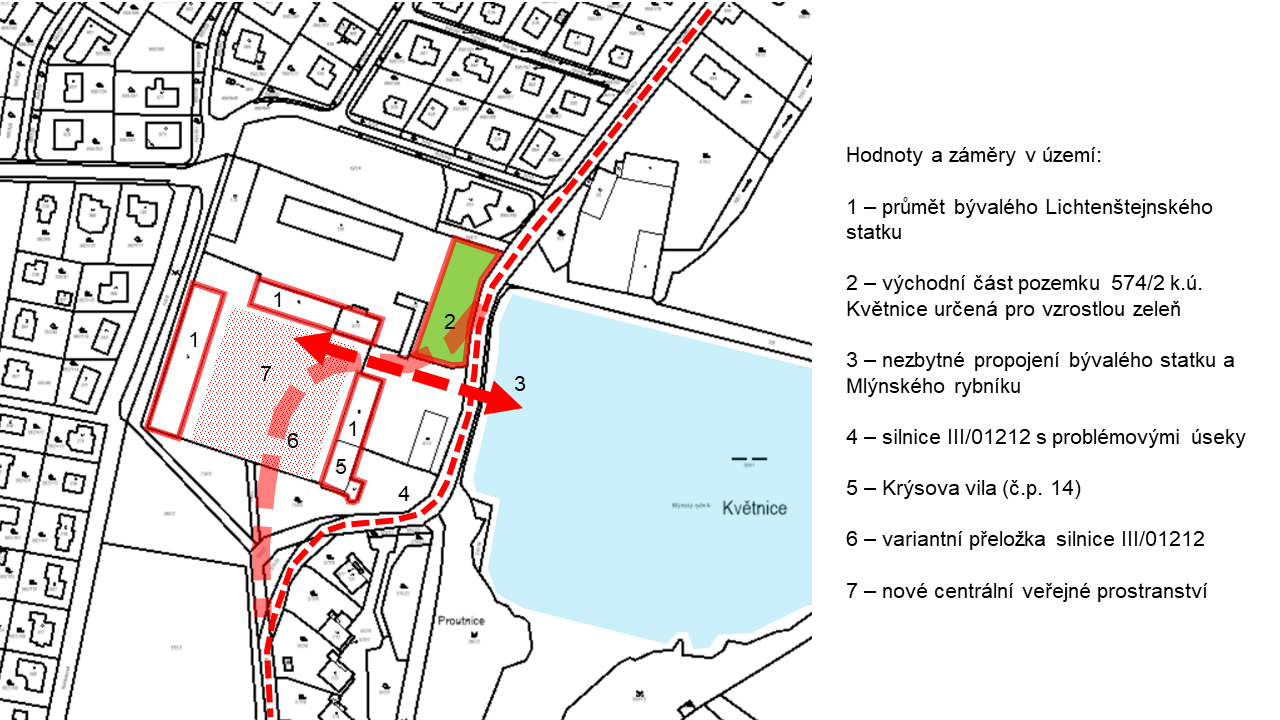 Obr. Schématické vyjádření koncepčních podmínek návrhu zadání RPPožadavky na ochranu a rozvoj hodnot územíRegulační plán zajistí ochranu přírodní, kulturních a civilizačních hodnot v řešeném území nebo při jeho okraji, kterými jsou:stavební objekty bývalého statku;urbanisticky hodnotný prostor v těžišti sídla;plochy zeleně s kvalitní vzrostlou zelení;Mlýnský rybník – významný krajinný prvek, součást ÚSES;cenná kulturní krajina;silnice III/01212.Regulační plán pro ochranu a rozvoj výše uvedených hodnot potvrdí v návrhu jedinečnost tohoto prostoru, který je tvořen unikátními stavbami (ozn. 1 a 5 viz obrázek Hodnoty a záměry v území) v přímém kontaktu s vodní plochou Mlýnského rybníka.Regulační plán jasně vymezí veřejný prostor, který bude tvořit západní břeh Mlýnského rybníku, silnice III/01212 s odstraněním kolizních míst (ozn. 4 viz obrázek Hodnoty a záměry v území), pokud nedojde k jejímu přeložení a východní část bývalého statku. Tento veřejný prostor břehu rybníku bude kompozičně provázán novým veřejným prostranstvím o minimální šíři 6 m s celým areálem bývalého statku včetně nového centrálního veřejného prostranství (ozn. 7 viz obrázek Hodnoty a záměry v území), a s přilehlými obslužnými komunikacemi a plochou přestavby P03 (ozn. 3 viz obrázek Hodnoty a záměry v území).Urbanistická dispozice přestavbové plochy P02 zachová historickou stopu současného areálu bývalého Lichtenštejnského statku, a to vyjádřením nového současného urbanistického konceptu, který bude respektovat urbanistickou kompozici včetně typu zastřešení.  Dále návrh regulačního plánu zachová Krýsovu vilu v původní podobě nebo s moderními úpravami, které neznehodnotí odkaz na původní objekt. Polygon ohraničený stavbami (budovy ozn. 1 a 5) bude navržen jako nové centrální veřejné prostranství s podmínečně přípustným využitím pro umístění podzemních garáží, stavby obecního komunitního centra či obecní administrativní budovy.Na Při východní polovině části pozemku parc.č. 574/2 k.ú. Květnice, přiléhající svou hranicí k silnici III. třídy, bude zachována vzrostlá zeleň v šíři minimálně 18 metrů formou parkových úprav (ozn. 2 viz obrázek Hodnoty a záměry v území) a tento pás bude prodloužen jižně podél břehu Mlýnského rybníku k parku Proutnice.Požadavky na řešení veřejné infrastrukturyRegulační plán nově vymezí plochy místních komunikací a veřejných prostranství včetně návrhu organizace dopravy, a to s důrazem na odstranění problémů na úseku silnice III/01212 při východní hranici řešeného území (absence chodníků, nedostatečné parametry hlavního dopravního prostoru, rozhledové trojúhelníky). Regulační plán, za účelem řešení výše uvedených problémů, prověří umístění nové trasy silnice III. třídy v prostoru ohraničeného stavbami bývalého statku (schematicky ozn. 6 viz obrázek Hodnoty a záměry v území). Regulační plán vyhodnotí stav inženýrských sítí  a objektů; navrhne přeložky sítí a umístění nezbytných staveb a zařízení technické infrastruktury.V rámci řešení koncepce občanské vybavenosti regulační plán stanoví funkční plochu pro umístění základní veřejné vybavenosti.Požadavky  na  veřejně  prospěšné  stavby  a  na  veřejně prospěšná opatřeníRegulační plán vymezí veřejně prospěšné stavby v rozsahu nezbytném pro realizaci řešení, navrženého regulačním plánem. Budou to zejména některé stavby dopravní a technické infrastruktury a veřejná prostranství. Navržené veřejně prospěšné stavby a veřejně prospěšná opatření budou zakresleny ve výkresové části a popsány v textové části. U pozemků navržených pro předkupní právo je třeba uvést druh veřejně prospěšných staveb a veřejných prostranství, čísla parcel, jejich katastrální území a druh evidence.Požadavky na asanaceNejsou stanoveny.Další  požadavky  vyplývající  z  územně analytických podkladů a ze zvláštních  právních předpisů (například požadavky na ochranu veřejného zdraví,  požární  ochrany, civilní ochrany, obrany a bezpečnosti státu, ochrany  ložisek  nerostných  surovin, geologické stavby území, ochrany před povodněmi a jinými rizikovými přírodními jevy)Zpracovatel vyhodnotí v návrhu Regulačního plánu respektování zvláštních právních předpisů a v případě, že bude změnami dotčen jejich obsah, navrhne potřebná opatření schválená příslušným dotčeným orgánem.Výčet územních rozhodnutí, které regulační plán nahradíRegulační plán nahradí níže uvedená územní rozhodnutí:- rozhodnutí o umístění stavby splaškové kanalizace včetně přípojek; - rozhodnutí o umístění stavby dešťové kanalizace včetně přípojek; - rozhodnutí o umístění stavby vodovodu včetně přípojek; - rozhodnutí o umístění stavby plynovodu včetně přípojek; - rozhodnutí o umístění stavby pozemních komunikací; - rozhodnutí o dělení a scelování pozemků; - rozhodnutí o umístění stavby bytových domů, polyfunkčních domů a rodinných domů; - rozhodnutí o umístění stavby sadových úprav; - rozhodnutí o umístění stavby venkovního vedení VN a NN a trafostanice; - rozhodnutí o umístění stavby sítí elektronických komunikací; - rozhodnutí o umístění stavby venkovního osvětlení.Požadavky  ze  závěru  zjišťovacího  řízení  včetně  určení dalšího postupu,  pokud  se  postupy  posuzování  vlivů  na životní prostředí a pořizování regulačního plánu spojujíNa základě stanoviska dotčeného orgánu nevyžaduje regulační plán posouzení EIA.Případné požadavky na plánovací smlouvu a dohodu o parcelaciPodmínkou vydání územního rozhodnutí samostatně vydaného nebo regulačním plánem nahrazeného bude plánovací smlouva mezi stavebníkem (nebo vlastníkem nemovitosti) a obcí Květnice, která definuje práva a povinnosti stavebníka a obce při převzetí veřejné infrastruktury do správy obce.Požadavky  na  uspořádání  obsahu návrhu regulačního plánu a obsahu jeho odůvodnění s ohledem na charakter území a problémy k řešení včetně měřítek výkresů a počtu vyhotoveníObsah regulačního plánu a odůvodnění regulačního plánu bude zpracován v souladu s přílohou č. 11 vyhlášky č. 500/2006 Sb., v platném znění.Grafická část regulačního plánu bude obsahovat tyto výkresy:Hlavní výkres v měřítku 1:1000;Výkres veřejně prospěšných staveb, opatření a asanací v měřítku 1:1000;Výkres prostorové regulace v měřítku 1:1000.Grafická část odůvodnění regulačního plánu bude obsahovat:Koordinační výkres v M 1:1000;Výkres širších vztahů v M 1:5000;Výkres předpokládaných záborů půdního fondu v M 1:2000.Dokumentace regulačního plánu RP1 bude zpracována v tištěné podobě, v počtu 4 paré. Dále bude dokumentace odevzdána v elektronické podobě na datovém nosiči ve formátu SHP a PDF.údaje o počtu listů územního plánu a počtu výkresů k němu připojené grafické částiPočet listů textové části územního plánu:				4448 Počet listů grafické části územního plánu				3 výkresyI.1 Výkres základního členění území 					1 : 5 000I.2 Hlavní výkres 							1 : 5 000 I.3 Výkres veřejně prospěšných staveb, opatření a asanací 		1 : 5 000SEZNAM DOKUMENTACEkód  plochy nebo koridoruIndex typu plochytyp plochy dle vyhl. č.501/2006 Sb. 
a metodiky MINISspecifické koncepční podmínkyorientační výměra [ha]zdrojZ01BIBYDLENÍ –v rodinných domech – městské a příměstské Nejpozději v rámci územního řízení požadovat zpracování akustické studie, která prokáže splnění hygienických limitů hluku v chráněném venkovním prostoru staveb a ve vnitřních chráněných prostorech staveb.0,143.změna ÚPSÚZ02BIBYDLENÍ –v rodinných domech – městské a příměstskéNejpozději v rámci územního řízení požadovat zpracování akustické studie, která prokáže splnění hygienických limitů hluku v chráněném venkovním prostoru staveb a ve vnitřních chráněných prostorech staveb.1,243.změna ÚPSÚZ03BIBYDLENÍ –v rodinných domech – městské a příměstské Nejpozději v rámci územního řízení požadovat zpracování akustické studie, která prokáže splnění hygienických limitů hluku v chráněném venkovním prostoru staveb a ve vnitřních chráněných prostorech staveb. Respektovat podmínky ochrany přírody na styku s LBK3. Respektovat ochranné pásmo podél Sibřinského potoka v šířce do 6 m od břehové čáry.0,221.změna ÚPSÚZ04BIBYDLENÍ –v rodinných domech – městské a příměstské Nejpozději v rámci územního řízení požadovat zpracování akustické studie, která prokáže splnění hygienických limitů hluku v chráněném venkovním prostoru staveb a ve vnitřních chráněných prostorech staveb. Respektovat podmínky ochrany přírody na styku s LBK3. Respektovat ochranné pásmo podél Sibřinského potoka v šířce do 6 m od břehové čáry0,091.změna ÚPSÚZ05BIBYDLENÍ –v rodinných domech – městské a příměstské Respektovat podmínky ochrany přírody na styku s NRBK 66.0,17nový návrhZ06BIBYDLENÍ –v rodinných domech – městské a příměstské Respektovat vydaná územní rozhodnutí.1,46ÚPSÚZ07BIBYDLENÍ –v rodinných domech – městské a příměstské Plocha určená k umístění izolovaných rodinných domů.0,44nový návrhZ08BIBYDLENÍ –v rodinných domech – městské a příměstské Zachovat volný nezastavěný pruh, dle § 49 vodního zákona pro správu bezejmenného drobného vodního toku IDVT 10179547.5,332.změna ÚPSÚZ10BIBYDLENÍ –v rodinných domech – městské a příměstské Respektovat ochranné pásmo silnice III. třídy.2,392.změna ÚPSÚZ11SVSMÍŠENÉ OBYTNÉ –venkovské Respektovat charakter sousední zástavby. Novou zástavbu nutno umístit mimo stanovenou hranici Q100, tj. co nejblíže k silnici III. třídy.0,30nový návrhZ12SKSMÍŠENÉ OBYTNÉ –komerčníRespektovat ochranné pásmo silnice III/1073. Zachovat volný nezastavěný pruh, dle § 49 vodního zákona pro správu bezejmenného drobného vodního toku IDVT 10179547.2,522.změna ÚPSÚZ13SKSMÍŠENÉ OBYTNÉ –komerčníZohlednit předpokládané negativní vlivy výstavby přeložky R 12 (I/12).1,353.změna ÚPSÚZ15OVOBČANSKÉ VYBAVENÍ veřejná infrastrukturaNejpozději v rámci územního řízení požadovat zpracování akustické studie, která prokáže splnění hygienických limitů hluku v chráněném venkovním prostoru staveb a ve vnitřních chráněných prostorech staveb. Respektovat podmínky ochrany přírody na styku s NRBK 66. 1,00nový návrhZ16TITECHNICKÁ INFRASTRUKTURA inženýrské sítěRespektovat podmínky ochrany přírody na styku s NRBK 66, VKP a záplavového území VT Výmola. Navrženou ČOV je nutné výškově umístit tak, aby byla zachována její funkce a nebyly překročeny stanovené ukazatele znečištění ve vypouštěné vodě při vyšších průtocích.0,52nový návrhZ18PVVEŘEJNÁ PROSTRANSTVÍRespektovat podmínky ochrany přírody při křížení s NRBK 66.0,29nový návrhZ19BIBYDLENÍ –v rodinných domech – městské a příměstské Respektovat ochranné pásmo silnice III. třídy. Zachovat pěší prostupnost k čerpací stanici z obytné zóny Na Ladech.0,162.změna ÚPSÚZ1/1BIBYDLENÍ –v rodinných domech – městské a příměstské Respektovat ochranné pásmo silnice III. třídy.0,07nový návrhD 01DSDOPRAVNÍ INFRASTRUKTURA silničníNejpozději v rámci územního řízení výstavby v plochách určených pro bydlení požadovat zpracování akustické studie, která prokáže splnění hygienických limitů hluku v chráněném venkovním prostoru staveb a ve vnitřních chráněných prostorech staveb. Společně s projektovou dokumentací pro územní řízení bude předložena rozptylová studie, zpracovaná autorizovanou osobou dle zákona č. 201/2012 Sb., v platném znění. Nejpozději v rámci územního řízení požadovat zpracování kauzální vyhodnocení vlivu na krajinný ráz dle § 12 zákona č. 114/1992 Sb. Při přípravě se doporučuje provedení orientačního biologického průzkumu se zaměřením na výskyt zvláště chráněných druhů rostlin a živočichů.43,00ZÚR SKD 02DSDOPRAVNÍ INFRASTRUKTURA silničníNejpozději v rámci územního řízení výstavby v plochách určených pro bydlení požadovat zpracování akustické studie, která prokáže splnění hygienických limitů hluku v chráněném venkovním prostoru staveb a ve vnitřních chráněných prostorech staveb. Společně s projektovou dokumentací pro územní řízení bude předložena rozptylová studie, zpracovaná autorizovanou osobou dle zákona č. 201/2012 Sb., v platném znění. Nejpozději v rámci územního řízení požadovat zpracování kauzální vyhodnocení vlivu na krajinný ráz dle § 12 zákona č.114/1992 Sb.1,85nový návrhkód plochyIndex typu plochytyp plochy dle vyhl. č.501/2006 Sb. 
a metodiky MINISspecifické koncepční podmínkyorientační výměra [ha]P01SKPLOCHY SMÍŠENÉ OBYTNÉ - komerčníRespektovat pásmo 50 m od lesa. Respektovat charakter okolní zástavby reprezentovaný izolovanými rodinnými domy.1,49P02SKPLOCHY SMÍŠENÉ OBYTNÉ - komerčníZajistit ochranu přírodních, kulturních a civilizačních hodnot v řešeném území.Další stanoví regulační plán.1,48P03SKPLOCHY SMÍŠENÉ OBYTNÉ - komerčníZajistit ochranu přírodních, kulturních a civilizačních hodnot v řešeném území.Další stanoví regulační plán.0,77P04PVVEŘEJNÁ PROSTRANSTVÍRespektovat podmínky ochrany přírody na styku s LBK3.0,17 P2/01SVPLOCHY SMÍŠENÉ OBYTNÉ - venkovskéRespektovat charakter sousední zástavby. Novou zástavbu nutno umístit mimo stanovenou hranici Q100, tj. co nejblíže k silnici III. třídy. Respektovat hranici přilehlého koridoru NRBK 66.0,203kód plochyIndex typu plochytyp plochy dle vyhl. č.501/2006 Sb. 
a metodiky MINISspecifické koncepční podmínkyorientační výměra [ha]K01ZVVEŘEJNÁ PROSTRANSTVÍ    veřejná zeleňRespektovat umístění přeložky I/12 – R12. Zohlednit potřebu umístit účelovou komunikaci.1,84K02ZVVEŘEJNÁ PROSTRANSTVÍ    veřejná zeleňZohlednit potřebu umístit účelovou komunikaci.0,37K03NPPLOCHY PŘÍRODNÍNejsou požadovány.3,01K04NPPLOCHY PŘÍRODNÍNejsou požadovány.1,23K05RNREKREACE na plochách přírodního charakteruRespektovat podmínky ochrany přírody v návaznosti na sousedící NRBK 66.0,95K06ZSZELEŇ soukromá a vyhrazenáNejsou požadovány.0,73OznačeníCílový stav Nadregionální biokoridor K 66 Voděradské bučiny – VidrholecPřirozené stromové porosty, hospodářsky nevyužívaný les, extenzivně využívané louky, vodní tok, sadovnicky upravené porosty Vložené lokální biocentrum LBC 2Přirozené stromové porosty, extenzivně využívané louky s porosty přirozených dřevin, vodní tokVložené lokální biocentrum LBC 4Sadovnicky upravené porosty, vodní tok, vodní plocha Vložené lokální biocentrum LBC 16Přirozené stromové porosty, extenzivně využívané louky, vodní tokOznačení, názevCílový stav Lokální biocentrum LBC 34Přirozené stromové porosty, extenzivně využívané loukyLokální biokoridor LBK 3Přirozené stromové porosty, vodní tokOznačeníVyužití plochySkladebná část K04NPLBC 34K05NPLBK 3kód plochytyp plochy(§4 vyhl.č. 501/2006 Sb.) PLOCHY BYDLENÍ(§4 vyhl.č. 501/2006 Sb.) PLOCHY BYDLENÍBIBYDLENÍ v rodinných domech – městské a příměstské(§5 vyhl.č. 501/2006 Sb.) PLOCHY REKREACE(§5 vyhl.č. 501/2006 Sb.) PLOCHY REKREACERNREKREACE na plochách přírodního charakteru(§6 vyhl. č. 501/2006 Sb.) PLOCHY OBČANSKÉHO VYBAVENÍ(§6 vyhl. č. 501/2006 Sb.) PLOCHY OBČANSKÉHO VYBAVENÍOVOBČANSKÉ VYBAVENÍ veřejná infrastrukturaOSOBČANSKÉ VYBAVENÍ tělovýchovná a sportovní zařízení(§7 vyhl. č. 501/2006 Sb.) PLOCHY VEŘEJNÝCH PROSTRANSTVÍ(§7 vyhl. č. 501/2006 Sb.) PLOCHY VEŘEJNÝCH PROSTRANSTVÍPVVEŘEJNÁ PROSTRANSTVÍZVVEŘEJNÁ PROSTRANSTVÍ veřejná zeleň(§8 vyhl. č. 501/2006 Sb.) PLOCHY SMÍŠENÉ OBYTNÉ(§8 vyhl. č. 501/2006 Sb.) PLOCHY SMÍŠENÉ OBYTNÉSVSMÍŠENÉ OBYTNÉ venkovskéSKSMÍŠENÉ OBYTNÉ komerční(§9 vyhl. č. 501/2006 Sb.) PLOCHY DOPRAVNÍ INFRASTRUKTURY(§9 vyhl. č. 501/2006 Sb.) PLOCHY DOPRAVNÍ INFRASTRUKTURYDSdopravní infrastruktura silniční (§10 vyhl. č. 501/2006 Sb.) PLOCHY TECHNICKÉ INFRASTRUKTURY(§10 vyhl. č. 501/2006 Sb.) PLOCHY TECHNICKÉ INFRASTRUKTURYTItechnickÁ infrastruktuRA inženýrské sítě(§12 vyhl. č. 501/2006 Sb.)PLOCHY SMÍŠENÉ VÝROBNÍ(§12 vyhl. č. 501/2006 Sb.)PLOCHY SMÍŠENÉ VÝROBNÍVSPLOCHy SMÍŠENé VÝROBNÍ(§13 vyhl. č. 501/2006 Sb.) PLOCHY VODNÍ A VODOHOSPODÁŘSKÉ(§13 vyhl. č. 501/2006 Sb.) PLOCHY VODNÍ A VODOHOSPODÁŘSKÉWPLOCHY VODNÍ A VODOHOSPODÁŘSKÉ(§14 vyhl. č. 501/2006 Sb.) PLOCHY ZEMĚDĚLSKÉ(§14 vyhl. č. 501/2006 Sb.) PLOCHY ZEMĚDĚLSKÉNZPLOCHY ZEMĚDĚLSKÉ(§15 vyhl. č. 501/2006 Sb.) PLOCHY LESNÍ(§15 vyhl. č. 501/2006 Sb.) PLOCHY LESNÍNLPLOCHY LESNÍ(§16 vyhl. č. 501/2006 Sb.) PLOCHY PŘÍRODNÍ(§16 vyhl. č. 501/2006 Sb.) PLOCHY PŘÍRODNÍNPPLOCHY přírodní(§17 vyhl. č. 501/2006 Sb.) PLOCHA SMÍŠENÁ NEZASTAVĚNÉHO ÚZEMÍ (§17 vyhl. č. 501/2006 Sb.) PLOCHA SMÍŠENÁ NEZASTAVĚNÉHO ÚZEMÍ NSplochY smíšenÉ nezastavěného území (Metodika MINIS) ZELEŇ(Metodika MINIS) ZELEŇZSZELEŇ soukromá a vyhrazenáKÓD VPSKatastrální územípopisVT 1Květniceplocha pro rozšíření ČOV KvětniceVD 1Květnicekoridor přeložky I/12 (R12)VD 2Květnicemístní komunikaceKÓD VPOkatastrální územípopisVP 1Květnicerozšíření stávající pozemní komunikaceVU 1Květnicek založení prvku ÚSES – LBK 3VU 2Květnicek založení prvku ÚSES – LBC 34VU 3Květnicek zajištění funkčnosti NRBK 66KÓD VPSParc. č. / Katastrální územípopisPP 2611/4; 613/13; 616/11 k.ú. KvětniceVeřejné prostranství – místní komunikace – PŘEDKUPNÍ PRÁVO PRO OBEC